Data: 04.05.2020 r. klasa: VIII Temat: Kształcenie kulturowe. Internet Przepisz temat do zeszytu. Informacje na temat internetu – str. 246 – 249ćw. 2 str. 249 zadanie domowe ćw. 1. str. 249 ćw. 6 str. 249 Zadanie wykonaj do dnia 08.04.2020 r. i wyślij na adres sosw112@wp.pl W razie trudności możesz skontaktować się z nauczycielem ( konsultacje tel. środa godz. 12.00- 13.00) 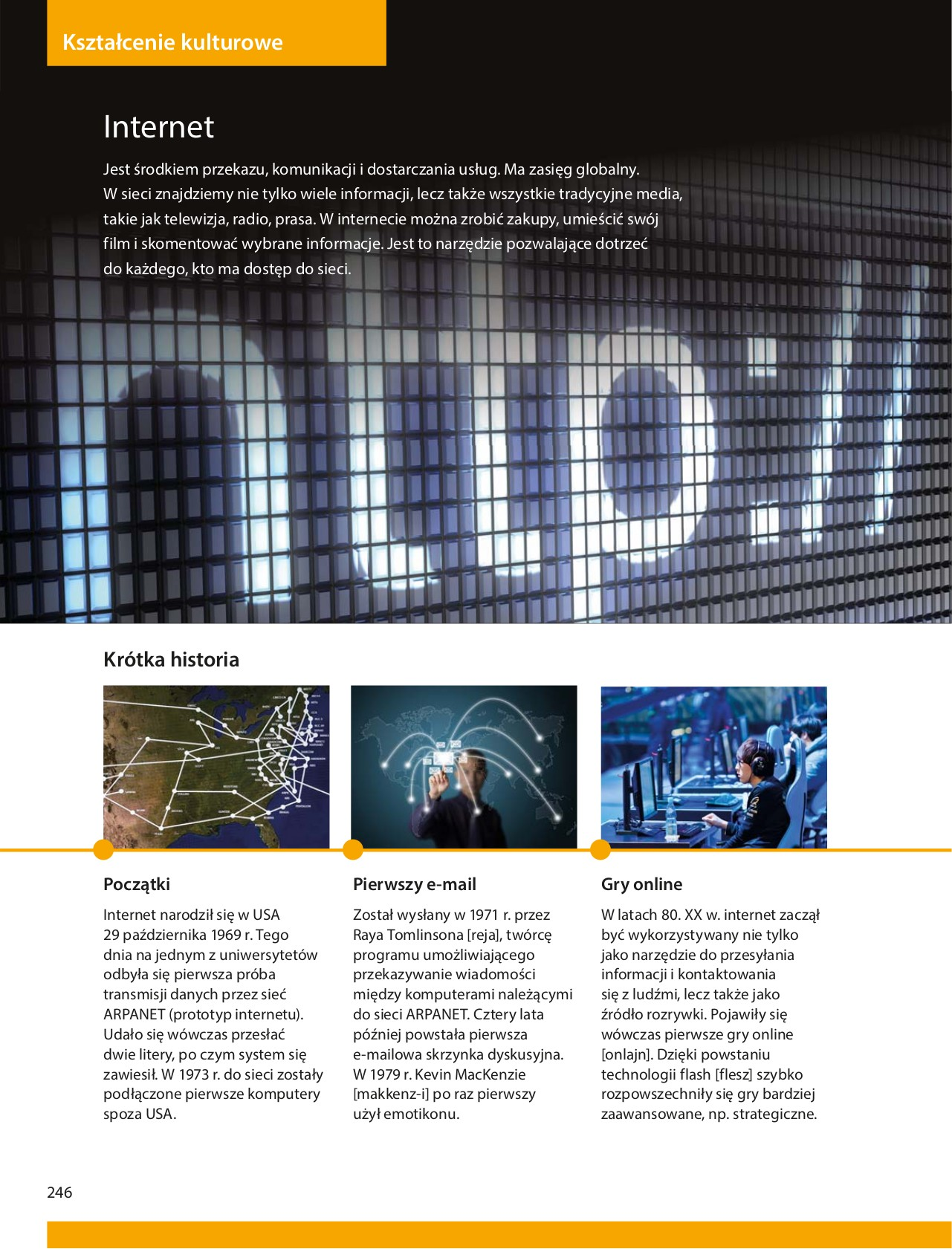 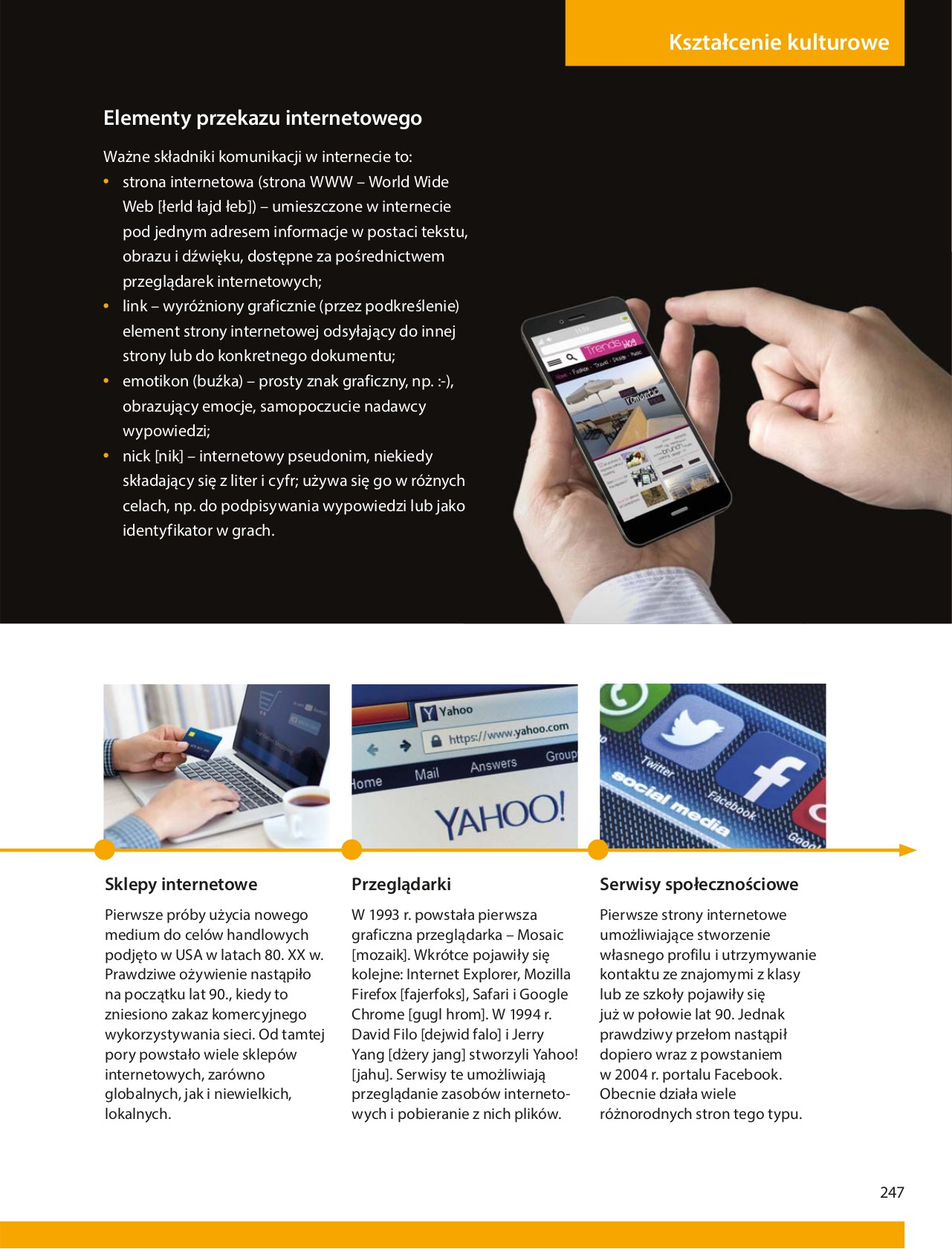 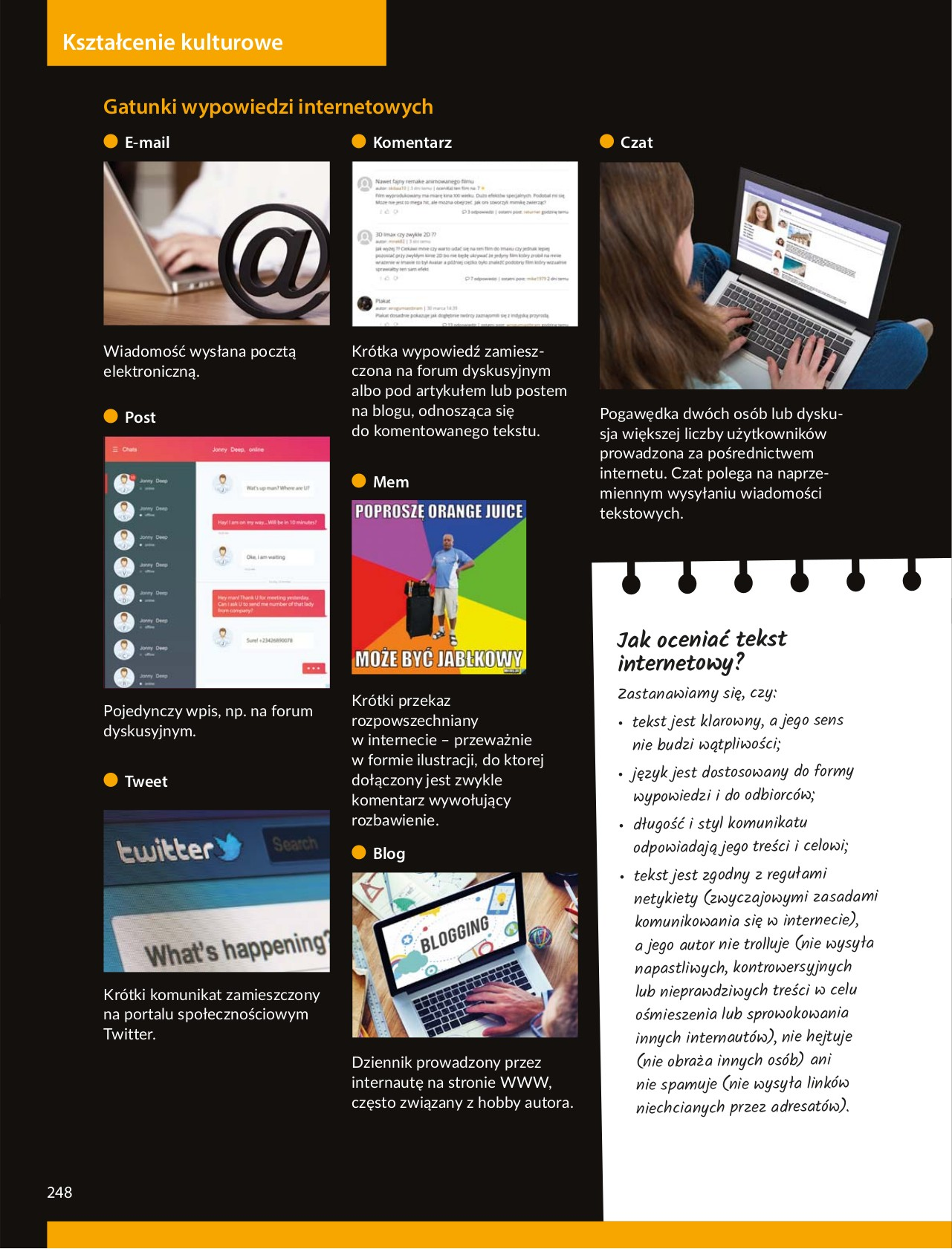 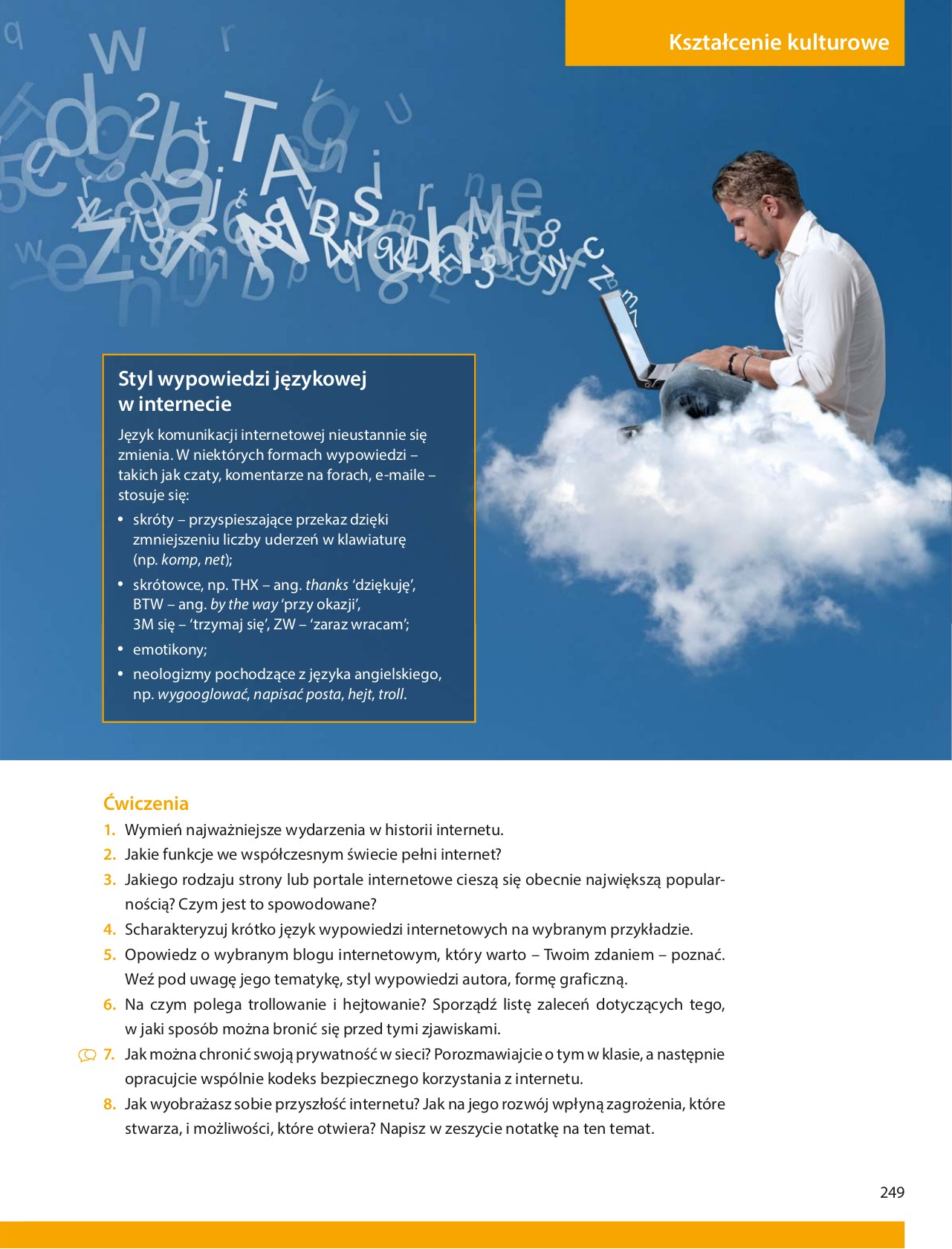 